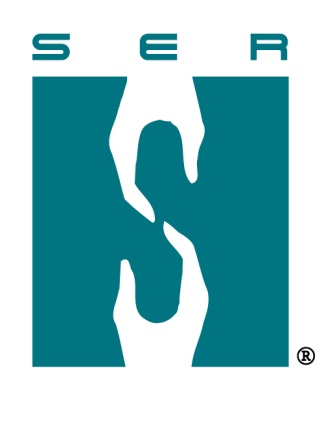 “EMBELECO DAY 2018”99 46d54viernes, 9 de marzoHOJA DE ORDENUPR RIO PIEDRASNOMBRE: _____________________________________________________________FECHA: __________________TELÉFONOS: ___________________________________________________________________________________CORREO ELECTRONICO: __________________________________________________________________________UNIDAD / FACULTAD / DEPARTAMENTO: ____________________________________________________________EXTENSION: ___________________________________________________________________________________RECIBIDO POR: _________________________________________________________________________________ARTÍCULOSCAMISAS DE NIÑOS $10.00 c/uCAMISAS DE NIÑOS $10.00 c/uCAMISAS DE NIÑOS $10.00 c/uCAMISAS DE NIÑOS $10.00 c/uCAMISAS DE NIÑOS $10.00 c/uCAMISAS DE NIÑOS $10.00 c/uCAMISAS DE NIÑOS $10.00 c/uCAMISAS DE NIÑOS $10.00 c/u2-42-46-86-810-1210-1214-1614-16CAMISAS DE ADULTOSCAMISAS DE ADULTOSCAMISAS DE ADULTOSCAMISAS DE ADULTOSCAMISAS DE ADULTOSCAMISAS DE ADULTOSCAMISAS DE ADULTOSCAMISAS DE ADULTOSSMALL $10.00MEDIUM $10.00MEDIUM $10.00LARGE $10.00XL $10.00XXL $12.00XXL $12.00XXXL $12.00GORRAS $5.00GORRAS $5.00GORRAS $5.00GORRAS $5.00GORRAS $5.00GORRAS $5.00GORRAS $5.00GORRAS $5.00